Греческие музы. Описание и атрибуты                                                                  1(Приложение 1)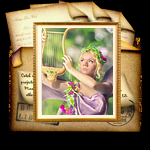 Очень часто в нашей жизни встречаются такие фразы как: “посетила муза”, “муза поэзии” и множество других, в которых упоминается слово муза. Однако что оно означает? Данное понятие исходит из античной мифологии. Греческие музы – это девять сестер, покровительниц искусств и наук. Они являются дочерьми самого Зевса и каждая из них обладает своими уникальными божественными возможностями. Давайте рассмотрим их подробнее.Итак, как было сказано ранее, музы являются дочерьми Зевса и титаниды Мнемосины, которая является богиней памяти. Само же слово музы (мусы) происходит от греческого слова «мыслящие». Музы обычно изображались в виде молодых и красивых женщин. Они обладали пророческим даром и благосклонно относились к творческим людям: поэтам, художникам, артистам, всячески поощряя и помогая им в их деятельности. Однако за особые провинности музы могли лишить человека вдохновения. Дабы этого не произошло, древние греки строили специальные храмы в честь муз, которые назывались мусейонами. Именно от этого слова и произошло слово “музей”. Покровителем же самих муз являлся бог Аполлон. Давайте теперь рассмотрим каждую из муз подробнее.Муза Каллиопа – муза эпической поэзии(Приложение 2)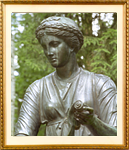 Имя этой музы с греческого может быть переведено как “имеющая прекрасный голос”. По мнению Диодора, это имя возникло в тот момент, когда было произнесено “прекрасное слово” (кален опа). Она является старшей дочерью Зевса и Мнемосины.Каллиопа – мать Орфея, муза героической поэзии и красноречия. Она вызывает чувство жертвенности, побуждающее человека преодолеть свой эгоизм и страх перед судьбой. Каллиопа носит на челе золотую корону — знак того, что она главенствует над другими музами, благодаря своей способности приобщать человека к первым шагам на пути его освобождения. Каллиопа изображалась с вощеной дощечкой или свитком и грифельной палочкой в руках – стилос, который представлял собой бронзовый стержень, заострённый конец которого использовался для нанесения текста на дощечку, покрытую воском. Противоположный конец делался плоским, чтобы стирать написанное.Муза Клио – покровительница истории(Приложение 3)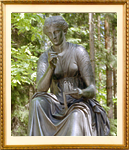 Сопутствующими атрибутами этой музы являются  свиток пергамента или скрижаль – доска с письменами. Клио напоминает о том, чего может достичь человек, помогает найти свое предназначение.По Диодору имя произошло от слова “Клеос”- “слава”. Этимология имени – “дарующая славу”. От Пиера греческая муза Клио имела сына Гиакинфа. Любовь к Пиеру была внушена Афродитой за осуждение ее любви к Адонису.Муза Мельпомена – муза трагедии(Приложение 4)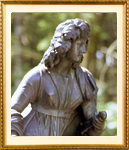 В греческой мифологии Мельпомена считается музой трагедийного жанра. Имя, по Диодору, означает “мелодия, радующая слушателей”. Образ антропоморфен – описывалась как женщина с повязкой, виноградным или плющевым венком на голове. Всегда имеет постоянную атрибутику в виде трагической маски, меча или палицы. Оружие несет символику неотвратимости божественного наказания.Мельпомена является матерью сирен – морских существ, олицетворявших собой обманчивую, но очаровательную морскую поверхность, под которой скрываются острые утёсы или мели. От матери-музы сирены унаследовали божественный голос, которым приманивали мореплавателей.Муза Талия – муза комедии(Приложение 5)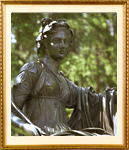 Талия или в другом варианте Фалия — в греческой мифологии муза комедии и лёгкой поэзии, дочь Зевса и Мнемосины. Изображалась с комической маской в руках и венком плюща на голове.От Талии и Аполлона родились корибанты – мифические предшественники жрецов Кибелы или Реи во Фригии, в диком воодушевлении, с музыкой и танцами, отправлявших служение великой матери богов. Согласно Диодору, получила имя от процветания (таллейн) на многие годы прославляемых в поэтических произведениях.Зевс, превратившись в коршуна, взял Талию в жены. Из страха перед ревностью Геры муза скрылась в недрах земли, где от неё родились демонические существа — палики (в этом мифе она именуется нимфой Этны).Муза Полигимния – муза торжественных гимнов(Приложение 6)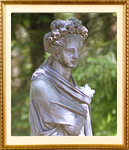 Полигимния – в греческой мифологии муза торжественных гимнов. Согласно Диодору, получила имя от создания многими восхвалениями (диа поллес химнесеос) известности тем, чье имя обессмертила славой поэзия. Она покровительствует поэтам — писателям гимнов. Считается, что она хранит в памяти все гимны, песни и ритуальные танцы, которые славят олимпийских богов, также считается, что она изобрела лиру.Полигимния часто изображается со свитком в руках, в задумчивой позе. Полигимния покровительствует в изучении людьми риторики и ораторского искусства, которое превращает оратора в орудие истины. Она олицетворяет силу речи и делает речь человека животворящей. Полигимния помогает познать таинство слова как реальную силу, с помощью которой можно вдохновлять и оживлять, но одновременно ранить и убивать. Эта сила речи является вдохновляющей на пути к истине.Муза Терпсихора – муза танца(Приложение 7)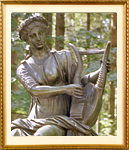 Терпсихора — муза танца. Согласно Диодору, получила имя от наслаждения (терпейн) зрителей являемыми в искусстве благами. Её имя среди Муз называет и Цец. Считается покровительницей танцев и хорового пения. Изображалась в виде молодой женщины, с улыбкой на лице иногда в позе танцовщицы, чаще сидящей и играющей на лире.Характерные атрибуты:  венок на голове;  в одной руке она держала лиру, а в другой плектр. Эту музу связывают с Дионисом, приписывая ей атрибут этого бога — плющ (о чём гласит надпись на Геликоне, посвященная Терпсихоре).Муза Урания – муза астрономии(Приложение 8)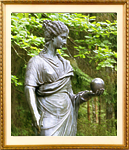 Урания — муза астрономии. Атрибутами Урании являлись: небесный глобус и циркуль. Согласно Диодору, получила имя от устремленности к небу (уранос) тех, кто постиг ее искусство. По одной из версий Урания является матерью Гименея.Урания олицетворяет силу созерцания, она зовет покинуть нас внешний хаос, в котором существует человек и погрузиться в созерцание величественного бега звезд, который является отражением судьбы. Это сила познания, сила, которая тянет к таинственному, тянет к высокому и прекрасному — к Небу и Звездам.Муза Эвтерпа – муза лирической поэзии(Приложение 9)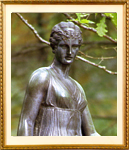 Эвтерпа (др.-греч. Εὐτέρπη «увеселяющая») — в греческой мифологии одна из девяти муз, дочерей Зевса и титаниды Мнемосины, муза лирической поэзии и музыки. Изображалась с лирой или флейтой в руках.Мать Реса от речного бога Стримона. Согласно этимологии Диодора, получила имя от наслаждения (терпейн) слушателей, которые получают блага образования. Ее имя среди Муз называет и Цец.Муза Эрато – муза любовной поэзии(Приложение 10)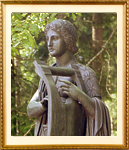 Эрато является музой лирической и любовной поэзии. Ее имя производное от имени бога любви Эрота. По Диодору – имя получила в честь умения быть “эперастой” (желанной для любви и страсти) .Родилась в результате союза Мнемосины и Зевса. От Мала Эрато родила Клеофему. Атрибут музы – кифара. Эта божественная героиня греческой мифологии достаточно часто упоминается в сказаниях эллинов.Кроме того, к символике, связанной с образом греческой музы Эрато, прибегают в своих произведениях Вергилий и Аполлоний Родосский. Она умеет вдохнуть в душу любовь ко всему живущему своим искусством преображать все в красоту, скрывающуюся за пределами физического.Материал взят с сайта: http://retroman.ru/греческие-музы-описание-и-атрибуты.html